РОССИЙСКАЯ ФЕДЕРАЦИЯСОВЕТ ДЕПУТАТОВ СЕЛЬСКОГО ПОСЕЛЕНИЯДОБРИНСКИЙ СЕЛЬСОВЕТДобринского муниципального района Липецкой области50 сессия 2-созыва        Р Е Ш Е Н И Е12.09.2023г                        п.Добринка                      №174-рсО принятии сельским поселением Добринский сельсовет Добринского муниципального района осуществления части полномочий Добринского муниципального района по организации в границах поселения электро-, тепло-, газо- и водоснабжения населения, водоотведения, снабжения населения топливом	Рассмотрев обращение главы сельского поселения Добринский сельсовет о принятии сельским поселением Добринский сельсовет осуществления части полномочий Добринского муниципального района по организации в границах поселения электро-, тепло-, газо- и водоснабжения населения, водоотведения, снабжения населения топливом, руководствуясь частью 4 статьи 15 Федерального закона от 06.10.2003  №131-ФЗ  «Об общих принципах организации местного самоуправления в Российской Федерации», Уставом сельского поселения Добринский сельсовет, Совет депутатов сельского поселения Добринский сельсоветРЕШИЛ:       1. Дать согласие на принятие органом местного самоуправления сельского поселения Добринский сельсовет Добринского муниципального района осуществления части полномочий Добринского муниципального района по организации в границах поселения электро-, тепло-, газо- и водоснабжения населения, водоотведения, снабжения населения топливом сроком на один год с 01 сентября 2023 года по 01 сентября 2024 года:- по капитальному ремонту канализационно-насосной станции (КНС) по ул. Воронского п. Добринка.	2. Передачу из районного бюджета в виде межбюджетных трансфертов в бюджет сельского поселения Добринский сельсовет Добринского муниципального района финансовых средств осуществлять в рамках муниципальной программы «Обеспечение населения Добринского муниципального района качественной инфраструктурой и услугами ЖКХ на 2019-2025 годы», в соответствии с объемами утвержденными Приложением 11 к районному  бюджету на 2023 год и на плановый период 2024 и 2025 годов «Межбюджетные трансферты, подлежащие передаче из районного бюджета Добринского муниципального района бюджетам сельских поселений на 2023 год и на плановый период 2024 и 2025 годов» на осуществление переданных полномочий.         3. Предоставить право главе сельского поселения Добринский сельсовет заключить, в соответствии с действующим законодательством, соглашения от имени органов местного самоуправления сельского поселения Добринский сельсовет с органами местного самоуправления Добринского муниципального района о приеме им осуществления вышеуказанных полномочий района в течение 10 дней со дня вступления в силу настоящего решения.		          4. Обнародовать настоящее решение путем размещения на информационных щитах в здании администрации сельского поселения Добринский сельсовет, школе, библиотеке, магазинах и на официальном сайте администрации сельского поселения Добринский сельсовет.         5. Настоящее решение вступает в силу со дня его официального обнародования.Председатель Совета депутатовсельского поселения Добринский сельсовет                                                                    В.Н. Авцынов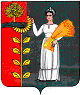 